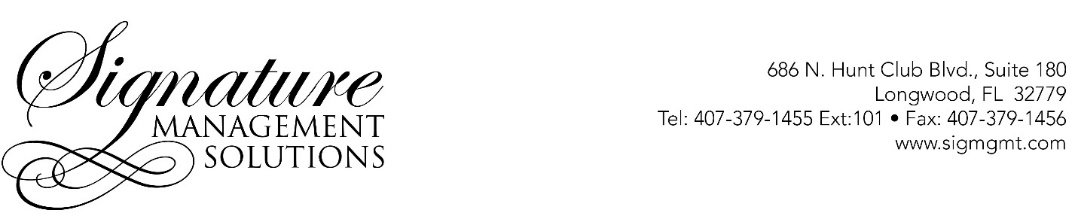 CLUB CORTILE CONDOMINIUMS BUILDING PAINTING MONDAY, FEBRUARY 14, 2022
Club Cortile Condominium has contracted with a vendor to pressure wash, seal and paint the exterior of all the Condominium buildings. WORK WILL BEGIN MONDAY, FEBRUARY 14TH.
There will be service vehicles on the property during the duration of the project, which is not expected to extend beyond 60 days, weather permitting.**VEHICLES BLOCKING VENDOR ACCESS TO THE BUILDINGS OR VEHICLES BLOCKING VENDOR EQUIPMENT WILL BE TOWED IMMEDIATELY. NO WARNING WILL BE GIVEN.**All patios must be cleared of all possessions. The Association will not be responsible for any damages. Individual owners are responsible for removing personal property. 
During this process, the vendor will be utilizing the exterior water and power at select units to complete the contracted work.
Due to the vendors utilization of said utilities, the association will be reimbursing each of the individual owners for any overages that occur to the water or power bill. 
If you experience any overages in your Water or Power Bill following the work, please contact Viki for reimbursement instructions at:
Victoria Conlon
(407) 396-0425
vikiconlon@outlook.com